		 Yacht Club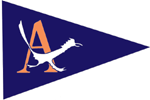 		
		(512) 266-1336					    BOARD OF DIRECTOR’S MEETING					    Date: September 24th, 2020MOTION						   NAME OF BOARD MEMBER:  Diane CovertBOARD POSITION:  I  TO: 	  X	I  THAT: The Board approved the amount listed below to fund the first weekend October 10-11, of the Fall Fling Fleet Regatta. BACKGROUND/PURPOSE OF MOTION:  The AYC is sponsoring a new regatta in October spanning 2 weekends. Oct 10-11 and Oct 17-18. The previous 2020 regattas have been budgeted this year and then canceled due to COVID. The FUR for this entire two weekend regatta has been approved and the money for the second weekend has been approved.  This motion is matching that amount to fund the first weekend. NAME OF PERSON(S) WHO WILL CARRY OUT THE MOTION:  Diane CovertAMOUNT REQUESTED:  $3,000IS THIS AN OPERATING EXPENSE OR CAPITAL EXPENDITURE?(Capital Expenditures cost >$2500 and have a useful life of >1 year)Operating expenseIS THE AMOUNT INCLUDED IN THE CURRENT YEAR BUDGET? No, however this amount will be shifted from monies not spent on canceled 2020 regattas that were budgeted. 	